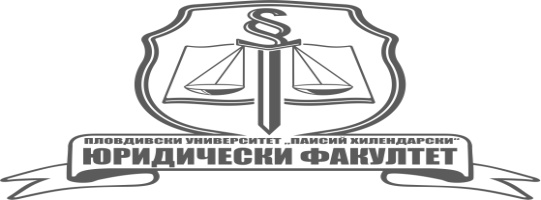 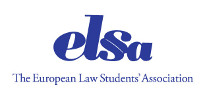 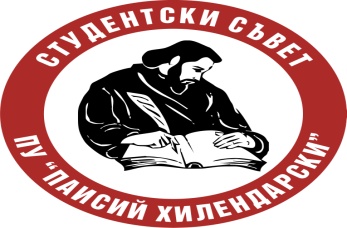 П О К А Н Аза участие вIII-та Национална конференция за студентски разработки на тема „Право и справедливост”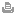 Юридическият факултет на Пловдивския университет „Паисий Хилендарски”, Европейската асоциация на студенти по право /ELSA/ Пловдив и Студентски съвет на Пловдивския университет любезно Ви канят да участвате в III-та Национална конференция за студентски разработки на тема: 
„Право и справедливост”,която ще се проведе на 14 май 2016 г. 
в зала „Компас”/Ректората на Пловдивския университет/
(гр. Пловдив, ул. „Цар Асен“ № 24).Откриване – 10.00 ч.Разработките на студентите могат да засягат въпроси от различните области на  правото.Прилагаме изискванията, критериите и регламента, с които студентите могат да се запознаят.Всеки студент от специалност „Право” може да подаде заявка за участие в конференцията и да изпрати своята разработка в срок до 12 май 2016г. на следния email: elsa_plovdiv@abv.bg.Журито се състои от изтъкнати преподаватели от Юридическия факултет на Пловдивския университет „Паисий Хилендарски”, които ще оценяват разработките след представяне на кратко резюме на всеки от участниците и ще класират най-добрите разработки на първите три места.Победителите в конференцията ще получат грамоти и награди, а останалите участници ще получат сертификати.Пътните, дневните и нощувките са за сметка на участниците. Такса за участие в конференцията няма да има.За допълнителна информация: тел. 0896 060 855 или email: elsa_plovdiv@abv.bgС уважение: ………………….Вержин Хугасян/президент на ЕЛСА Пловдив/